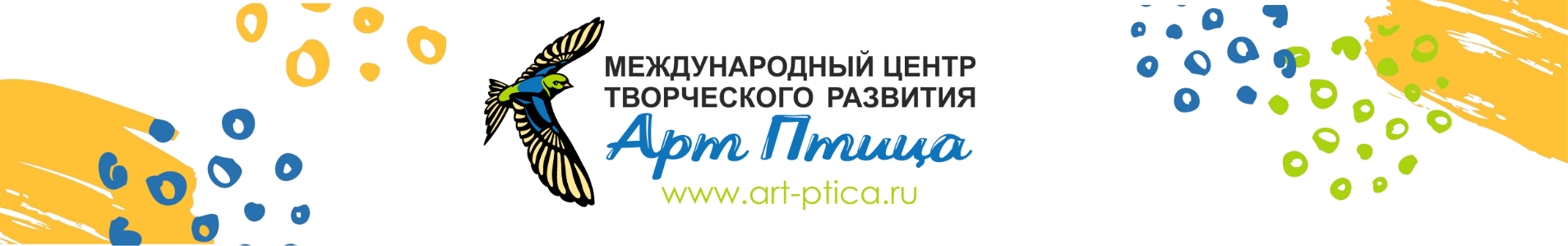 Свидетельство о регистрации СМИ ЭЛ № ФС 77 – 78798 выдано Федеральной службой по надзору в сфере связи, информационных технологий и массовых коммуникаций «Роскомнадзор»адрес: город Тобольск; сайт: www.art-ptica.ru; эл.почта: ap.konkurs@yandex.ru 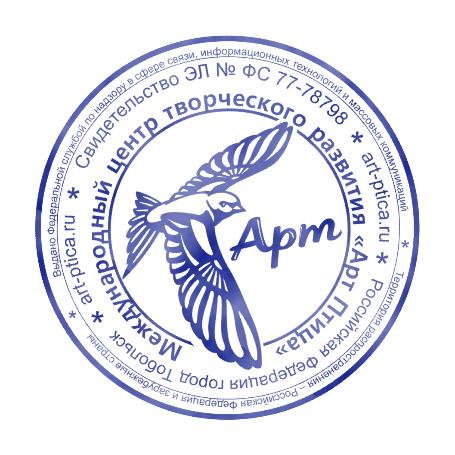 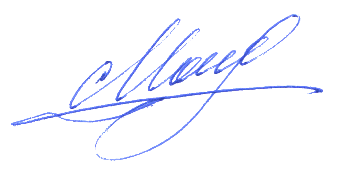 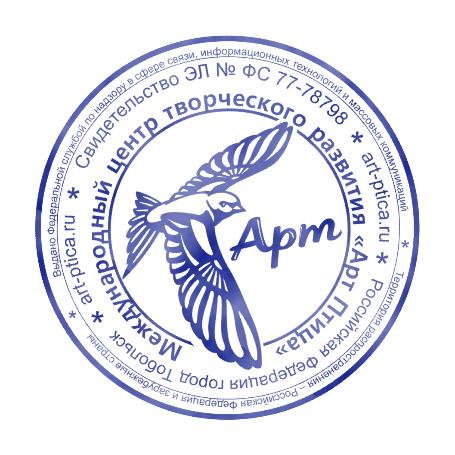 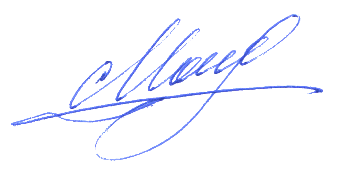 Утверждаюучредитель СМИ «Международный центр творческого развития «Арт-Птица» _________04.08.2020     Е.И.МоничПУБЛИЧНЫЙ ДОГОВОР-ОФЕРТА О ПРЕДОСТАВЛЕНИИ УСЛУГ(ПУБЛИЧНАЯ ОФЕРТА)1. ОБЩИЕ ПОЛОЖЕНИЯ1.1. Данный документ является официальным предложением (публичной офертой) СМИ «Арт Птица» ЭЛ № ФС 77 – 78798, именуемого в дальнейшем «Исполнитель», и содержит все существенные условия предоставления информационных услуг и дальнейших услуг по обработке полученных данных любому юридическому или физическому лицу, именуемому в дальнейшем «Заказчик». Полный перечень информационных услуг, а также размеры оплаты объявлены на сайте art-ptica.ru. 1.2. В соответствии с п. 2 ст. 437 Гражданского Кодекса РФ в случае принятия изложенных ниже условий и оплаты услуг, юридическое или физическое лицо, производящее акцепт этой оферты становится Заказчиком (в соответствии с п. 3 ст. 438 ГК РФ акцепт оферты равносилен заключению договора на условиях, изложенных в оферте), а Исполнитель и Заказчик совместно — Сторонами договора публичной оферты.1.3. В связи с вышеобъявленным, внимательно ознакомьтесь с текстом данной оферты и, если Вы не согласны с ее условиями и правилами, или с каким-либо другим пунктом ее условий, Исполнитель предлагает Вам отказаться от заключения договора оферты и использования услуг Исполнителя.2. ТЕРМИНЫ И ОПРЕДЕЛЕНИЯ2.1. В целях настоящей Оферты нижеприведенные термины используются в следующем значении:«Оферта» — настоящий документ Публичная Оферта предоставления информационных услуг и дальнейших услуг по обработке полученных данных.«Акцепт Оферты» — полное и безвозвратное принятие Оферты методом выполнения действий, отмеченных в п. 3.3. данной Оферты. Акцепт Оферты предполагает Договор Оферты.«Сайт» — интернет-сайт: art-ptica.ru, используемый Исполнителем на правах собственности.«Заказчик» — лицо, осуществившее Акцепт Оферты, и становящееся таким образом Заказчиком услуг Исполнителя по заключенному данному договору.«Договор Оферты» — договор между Исполнителем и Заказчиком на предоставление услуг, который заключается посредством Акцепта Оферты.«Перечень услуг» — комплекс услуг по обслуживанию Заказчика, опубликованный на сайте.«Стоимость услуги» — определяется индивидуально в зависимости от характера услуги, сложности и объема работ, срочности.3. ПРЕДМЕТ ОФЕРТЫ3.1. Согласно договору-оферте, Исполнитель предоставляет Заказчику возмездные услуги по предоставлению ему необходимой информации, относящейся к мероприятиям, под которыми понимаются различные конкурсы, олимпиады и прочие развивающие программы, проводимые очно и дистанционно, а так же услуги, по обработке полученных результатов мероприятий и определению победителей. Заказчик, соответственно, оплачивает и принимает оказанные услуги.3.2. Исполнитель оказывает услуги Заказчику только в случае подачи соответствующей электронной заявки на сайте art-ptica.ru, в соответствии с утвержденными правилами и сроками, регистрации, соглашении с условиями публичной оферты и оплаты участия в мероприятии, согласно действующим тарифам.3.3. Акцептом договора-оферты является факт подачи заявки Заказчиком на исполнение выбранной услуги.4. ПРАВА И ОБЯЗАННОСТИ СТОРОН4.1. Исполнитель обязуется:4.1.1. Зарегистрировать заявку Заказчика при получении от него регистрационных данных на участие в мероприятии (оказание услуги) согласно установленной форме на сайте art-ptica.ru. 4.1.2. Предоставить услугу Заказчику по выбранному мероприятию, проводимому очно или дистанционно, при условии оплаты Услуги Заказчиком в полном объеме и выполнении всех правил проведения конкретного мероприятия.4.1.3. Размещать на сайте art-ptica.ru  информацию о перечне предоставляемых услуг, об условиях и стоимости проведения очных и дистанционных мероприятий.4.1.4. Используя списки рассылки информировать Заказчика об услугах и условиях их получения.4.2. Исполнитель вправе:4.2.1. Отказать Заказчику в предоставлении услуги в случае неоплаты (неполной оплаты) за услуги в установленные сроки, при несвоевременном предоставлении заявки на оказание услуги, а также при нарушении правил участия в мероприятии.4.2.2. В одностороннем порядке определять стоимость всех предоставляемых услуг на сайте art-ptica.ru. 4.2.3. Изменять условия данного Договора в одностороннем порядке.4.2.4. Производить доставку информации Заказчику с помощью данных, полученных в ходе подачи Заказчиком заявки на участие на сайте, в которые включается адрес электронной почты Заказчика.4.2.5. Использовать работы, заявленные на конкурсные мероприятия и фотографии участников/победителей с церемоний награждения по итогам мероприятий Исполнителя в целях популяризации и развития проектов Исполнителя, в методической и благотворительной деятельности без согласия автора и без выплаты авторского гонорара с сохранением всех авторских прав за Заказчиком.4.2.6. В одностороннем порядке аннулировать участие Заказчика в мероприятии без возращения внесенной платы в случае нарушения им правил проведения мероприятий. Указанными нарушениями являются: разжигание межнациональных конфликтов, оскорбление участников мероприятий, реклама, нецензурные высказывания, распространения Заказчиком информации и материалов, полученных им в связи с участием в мероприятии, третьим лицам за плату. Использование информации и материалов допускается только в личных целях и для личного использования Заказчика.4.3. Заказчик обязуется:4.3.1. Самостоятельно и своевременно знакомиться на сайте art-ptica.ru с установленными ценами, видами услуг, порядком и сроками их предоставления.4.3.2. Своевременно оплачивать выбранные услуги Исполнителя в соответствии с установленными на момент оплаты ценами.4.3.3. В соответствии с условиями положения по Конкурсу подать регистрационную заявку на странице конкурса. 4.3.4. При подаче заявки указывать достоверные контактные данные о себе либо о себе и своих участниках по установленной форме и в определенные Исполнителем сроки.4.4. Заказчик вправе:4.4.1. Получать от Исполнителя оплаченные услуги в соответствии с условиями настоящего Договора-оферты.4.4.2. Получать от Исполнителя полную и достоверную информацию, связанную со сроками и условиями проведения дистанционных мероприятий на сайте art-ptica.ru. 4.4.3. В случае неисполнением Исполнителя обязанностей запросить возврат денежных средств, внесенных за услугу. 5. СТОИМОСТЬ УСЛУГ5.1. Стоимость предоставляемых Услуг по мероприятиям, проводимым очно и дистанционно, определяется Исполнителем в одностороннем порядке в российских рублях и размещается на сайте art-ptica.ru. 5.2. Исполнитель вправе в одностороннем порядке изменять цены на предоставляемые Услуги, информация о которых размещается на сайте art-ptica.ru. 5.3. Датой вступления в силу новых цен и условий оплаты считается дата их размещения на сайте art-ptica.ru. 6. ПОРЯДОК И СРОКИ РАСЧЕТОВ6.1. Оплата Услуг Исполнителя Заказчиком производится денежными средствами по безналичному расчету в любом банковском отделении на территории РФ или с помощью электронной платёжной системы до подачи заявки на участие в выбранном мероприятии.6.2. Услуги предоставляются Заказчику на условиях 100% предоплаты стоимости выбранного мероприятия и установленными сроками оплаты, опубликованными на сайте art-ptica.ru. 6.3. Прием денежных средств осуществляется на основании Федерального закона о Деятельности самозанятого гражданина от 27.11.2018 № 422-ФЗ.6.3. Банковские реквизиты для оплаты услуг размещены в положениях к конкурсным мероприятиям и на страницах конкурсов на сайте art-ptica.ru.7. УСЛОВИЯ ПОЛУЧЕНИЯ ДИПЛОМА/СЕРТИФИКАТА ЗАКАЗЧИКОМ7.1. После обработки полученных результатов мероприятий Заказчик получает соответствующий диплом/сертификат участника. Победителям мероприятий выдаются дипломы/сертификаты в электронном варианте с указанием занятых призовых мест.7.2. Диплом/сертификат распечатывается Заказчиком самостоятельно из интернета или заказывается в виде бумажного документа непосредственно у Исполнителя.7.3. Стоимость диплома/сертификата в виде бумажного документа при заказе у Исполнителя составляет 240 (двести сорок) рублей. Форма оплаты – 100% предоплата. Срок отправки – заказы выполняются в течение 10 рабочих дней. Диплом/сертификат высылается Заказчику заказным письмом с предоставлением трек-номера по почте России.7.4. В случае одностороннего отказа или просрочки получения почтового отправления (диплома/сертификата) уплаченные денежные средства Заказчику не возвращаются.7.5. Стоимость повторной отправки диплома/сертификата включает в себя стоимость возврата почтового отправления, неполученного Заказчиком и стоимость почтового отправления в размере 200 (двести) рублей. Форма оплаты – 100% предоплата. Срок отправки – в течение 10 рабочих дней с момента оплаты и получения повторной заявки на сайте art-ptica.ru.  Диплом/сертификат высылается Заказчику заказным письмом с предоставлением трек-номера по почте России.8. ОСОБЫЕ УСЛОВИЯ И ОТВЕТСТВЕННОСТЬ СТОРОН8.1. Заказчик несет полную ответственность за правильность и своевременность производимой им оплаты за услуги Исполнителя, достоверность регистрационных данных, выполнение правил проведения мероприятий, размещенных на сайте art-ptica.ru. 8.2. Исполнитель несет ответственность за своевременность предоставляемых услуг при выполнении Заказчиком установленных требований и правил, размещенных на сайте art-ptica.ru. 8.3. Исполнитель не несет ответственности за неполучение Заказчиком услуг, а произведенная в данном случае оплата не возвращается и на другие услуги не переносится, в следующих случаях:8.3.1. Заказчик указал недостоверные либо ошибочные данные в Регистрационной анкете.8.3.2. Указанный Заказчиком электронный адрес на момент оказания услуги не доступен.8.3.3. Заказчик не может получить оплаченные услуги по причине возникших у него технических или иных проблем.8.3.4. Заказчик своевременно не оформил заявку в рамках выбранного мероприятия на сайт art-ptica.ru. 8.3.5. Загруженная Заказчиком работа не учитывает требования к оформлению работ, с нарушениями технического характера или содержит вирусы.8.4. Исполнитель освобождается от ответственности за нарушение условий договора Оферты, если такое нарушение вызвано действием обстоятельств непреодолимой силы (форс-мажор), включая: действия органов государственной власти, пожар, наводнение, землетрясение, другие стихийные действия, отсутствие электроэнергии, забастовки, гражданские волнения, беспорядки, любые иные обстоятельства, не ограничиваясь перечисленным, которые могут повлиять на выполнение Исполнителем договора Оферты.8.5. Информация, высылаемая Заказчику в рамках оказываемых Исполнителем услуг, предназначена только Заказчику, не может передаваться третьим лицам, тиражироваться, распространяться, пересылаться, публиковаться в электронной, «бумажной» или иной форме без дополнительных соглашений или официального указания Исполнителя.8.6. Исполнитель не несет ответственности за качество каналов связи общего пользования или служб, предоставляющих доступ Заказчика к его услугам.8.7. Настоящий договор публичной оферты имеет силу акта об оказании услуг. Приемка производится без подписания соответствующего акта. Услуги считаются оказанными надлежащим образом и в полном объеме, если в течение двух дней с момента оказания услуги Заказчик не предъявил претензию.9. ПОРЯДОК РАССМОТРЕНИЯ ПРЕТЕНЗИЙ И СПОРОВ9.1. Претензии Заказчика по предоставляемым Услугам принимаются Исполнителем к рассмотрению по электронной почте в течение 2 (рабочих) дней с момента возникновения спорной ситуации.9.2. При рассмотрении спорных ситуаций Исполнитель вправе запросить у Заказчика всю интересующую документацию относительно рассматриваемого мероприятия. В случае непредоставления Заказчиком документов в течение 3 рабочих дней после дня требования, претензия рассмотрению Исполнителем не подлежит.9.3. Исполнитель и Заказчик, принимая во внимания характер оказываемой услуги, обязуются в случае возникновения споров и разногласий, связанных с оказанием услуг, применять досудебный порядок урегулирования спора. В случае невозможности урегулирования спора в досудебном порядке стороны вправе обратиться в суд.10. КОНФИДЕНЦИАЛЬНОСТЬ10.1. Стороны обязуются без обоюдного согласия не передавать третьим лицам, либо использовать иным способом, не предусмотренным условиями договора, организационно-технологическую, коммерческую, финансовую и иную информацию, составляющую коммерческую тайну для любой из Сторон при условии, что:- такая информация имеет действительную или потенциальную коммерческую ценность в силу ее неизвестности третьим лицам;- к такой информации нет свободного доступа на законном основании;- обладатель такой информации принимает надлежащие меры к обеспечению ее конфиденциальности.10.2. Срок охраны конфиденциальной информации устанавливается Сторонами не менее одного года со дня окончания действия договора Оферты.11. АВТОРСКИЕ ПРАВА11.1. Исключительные и личные неимущественные права на любые результаты интеллектуальной деятельности, размещенные на сайте или содержащиеся в информационных услугах, принадлежат Исполнителю или иным лицам, заключившим с Исполнителем соглашение, дающее ей право размещать результаты интеллектуальной деятельности этих лиц на сайте, и охраняются в соответствии с действующим законодательством Российской Федерации.11.2 Все результаты интеллектуальной деятельности, содержащиеся на сайте в информационных услугах, могут быть использованы Заказчиком исключительно в личных целях. Заказчик не вправе: записывать, копировать, любым способом распространять материалы, содержащиеся в информационных услугах.11.3. Действия и/или бездействие Заказчика, повлекшие нарушение прав Исполнителя или направленные на нарушение прав Исполнителя в отношении содержания информационных услуг и (или) их компонентов, влекут уголовную, гражданскую и административную ответственность в соответствии с законодательством Российской Федерации.11.4. Для предотвращения противоправных действий Заказчик обязан по первому требованию Исполнителя указать свои достоверные паспортные данные, фактическое место жительства и номер телефона.12. ОБРАБОТКА ПЕРСОНАЛЬНЫХ ДАННЫХ ЗАКАЗЧИКА12.1. Заключая Договор и внося персональные данные в форму анкеты Заказчика на соответствующей странице сайта, Заказчик выражает согласие на предоставление своих персональных данных для целей обработки Исполнителем. Обработка внесенных Заказчиком при заключении Договора персональных данных осуществляется на основании подпунктов 1 и 5 пункта 1 статьи 6 Федерального закона №152-ФЗ от 27 июля 2006 года «О персональных данных» (в редакции от 25.07.2011).12.3. Заключая Договор и внося персональные данные в форму анкеты, Заказчик дает согласие Исполнителю на: ·	обработку заявки на участие в Конкурсе;·	рассмотрение представленных конкурсных материалов, предоставление материалов членам жюри для судейской работы;·	публикация конкурсных работ в онлайн-галереях на официальном сайте и соц.сетях Исполнителя;·	оформление протокола конкурса и иной отчетной документации;·	публикация на официальном сайте и соц.сетях Исполнителя результатов конкурса;·	на использование фотографий с церемоний награждения победителей Конкурсов на официальном сайте и соц.сетях Исполнителя, в информационных и иных материалах, размещаемых в печатных изданиях, в сети интернет в рамках публикации информации о творческих достижениях  победителей Конкурсов. 12.4. Персональные данные Заказчика  используются организаторами исключительно в целях осуществления организации и проведения Конкурса и не могут быть использованы способами, порочащими честь, достоинство и деловую репутацию участника.12.5. Исполнитель гарантирует, что не будет передавать персональные данные Заказчика третьим лицам, за исключением случаев нарушения Заказчиком раздела 11 «Авторские права» Договора.12.6. Настоящим Заказчик соглашается получать от Исполнителя информацию, в том числе рекламную, по указанному в форме заказа адресу электронной почты.13. ЗАКЛЮЧЕНИЕ, ИЗМЕНЕНИЕ, РАСТОРЖЕНИЕ ДОГОВОРА13.1. Моментом заключения данного Договора считается момент зачисления оплаты на расчетный счет Исполнителя за выбранное Заказчиком мероприятие, при условии получения от него по электронным каналам связи заявки на услугу по форме, размещенной на сайте art-ptica.ru. 13.2. Заказчик заключает договор Оферты добровольно, при этом Заказчик:а) полностью ознакомился с условиями Оферты;б) полностью понимает предмет Оферты и договора Оферты;в) полностью понимает значение и последствия своих действий в отношении заключения и исполнения Договора Оферты.13.3. Заказчик обладает всеми правами и полномочиями, необходимыми для заключения и исполнения договора Оферты.13.4. Заказчик вправе в любое время в одностороннем порядке отказаться от Услуг Исполнителя. В случае одностороннего отказа Заказчика от услуг Исполнителя произведенная оплата не возвращается и не переносится на другую услугу.13.5. Исполнитель оставляет за собой право изменять или дополнять любые из условий настоящего Договора-оферты в любое время, опубликовывая все изменения на своем сайте. Если опубликованные изменения для Заказчика неприемлемы, то он в течение 7 дней с момента опубликования изменений должен уведомить об этом Исполнителя. Если уведомления не поступило, то считается, что Заказчик продолжает принимать участие в договорных отношениях.13.6. Если какое-либо из условий Оферты признано недействительным или незаконным, или не может вступить в силу в соответствии с действующим законодательством РФ, такое удаляется из Оферты и заменяется новым положением, максимально отвечающим изначальным намерениям, содержавшимся в Оферте, при этом остальные положения Оферты (договора Оферты) не меняются и остаются в силе.13.7. По всем вопросам, не урегулированным настоящим Договором, стороны руководствуются действующим законодательством Российской Федерации.